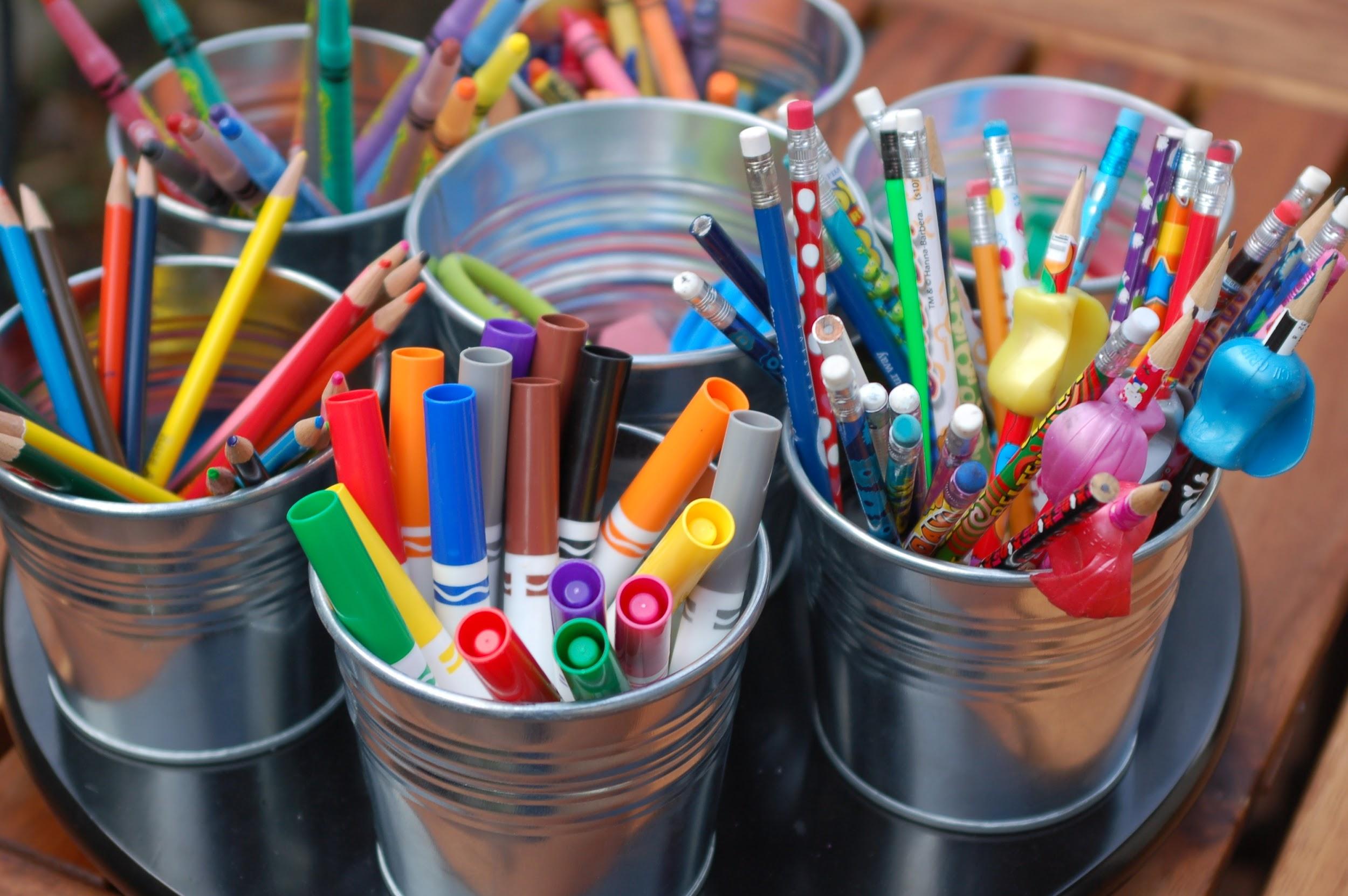 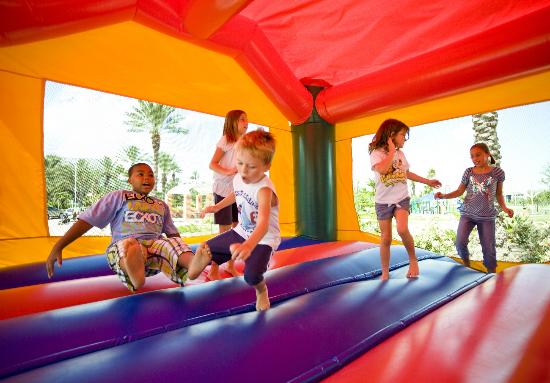 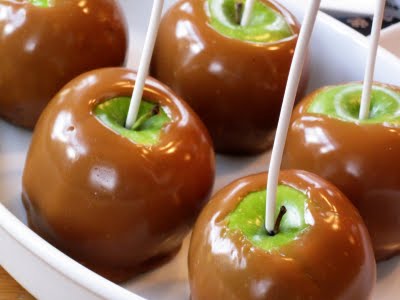 Family Fun NightWhen: April 21st 2018 Time: 4-6:30 pmWhere: Oxford High School Price: $4 for an individual$10 for a family of 3 or more* Cost is only for kids * all students need to have an adult chaperone                           Concession will be available at a cost				Gym Activities	              Cafeteria Activities 		Concession Stand	Bounce House                                 Craft table				Pizza	      		Rubber duck pool   		        Face Painting		                     Hot dogs	Ring toss	                                 Fish bowl				Popcorn  	Bean Bag toss		                     Photo booth                                     Caramel apples   	Balloon animals			      Wii                                            Cotton Candy		Basketball		                        				      Drinks        Hungry       Hippo’s				Zoo Mobile                                                     Hockey shot		Mega ticket contests: hula hoop contest every half hour													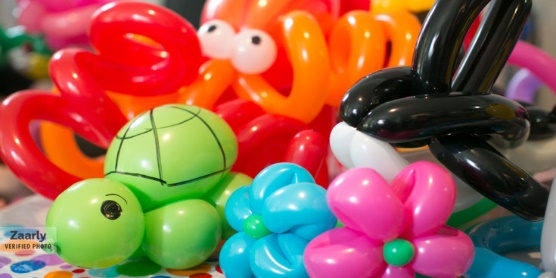 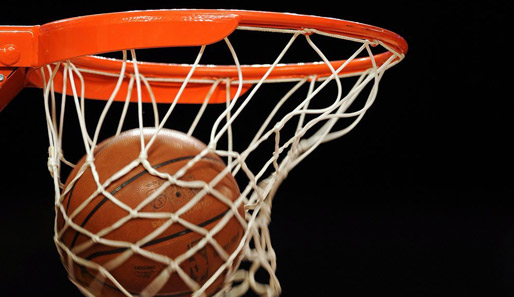 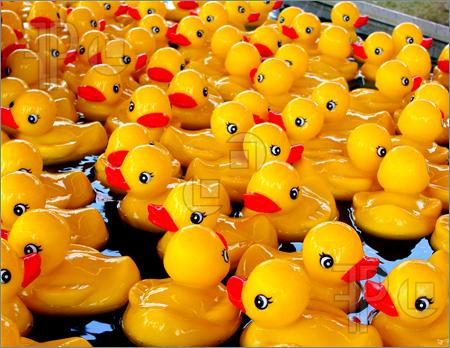 